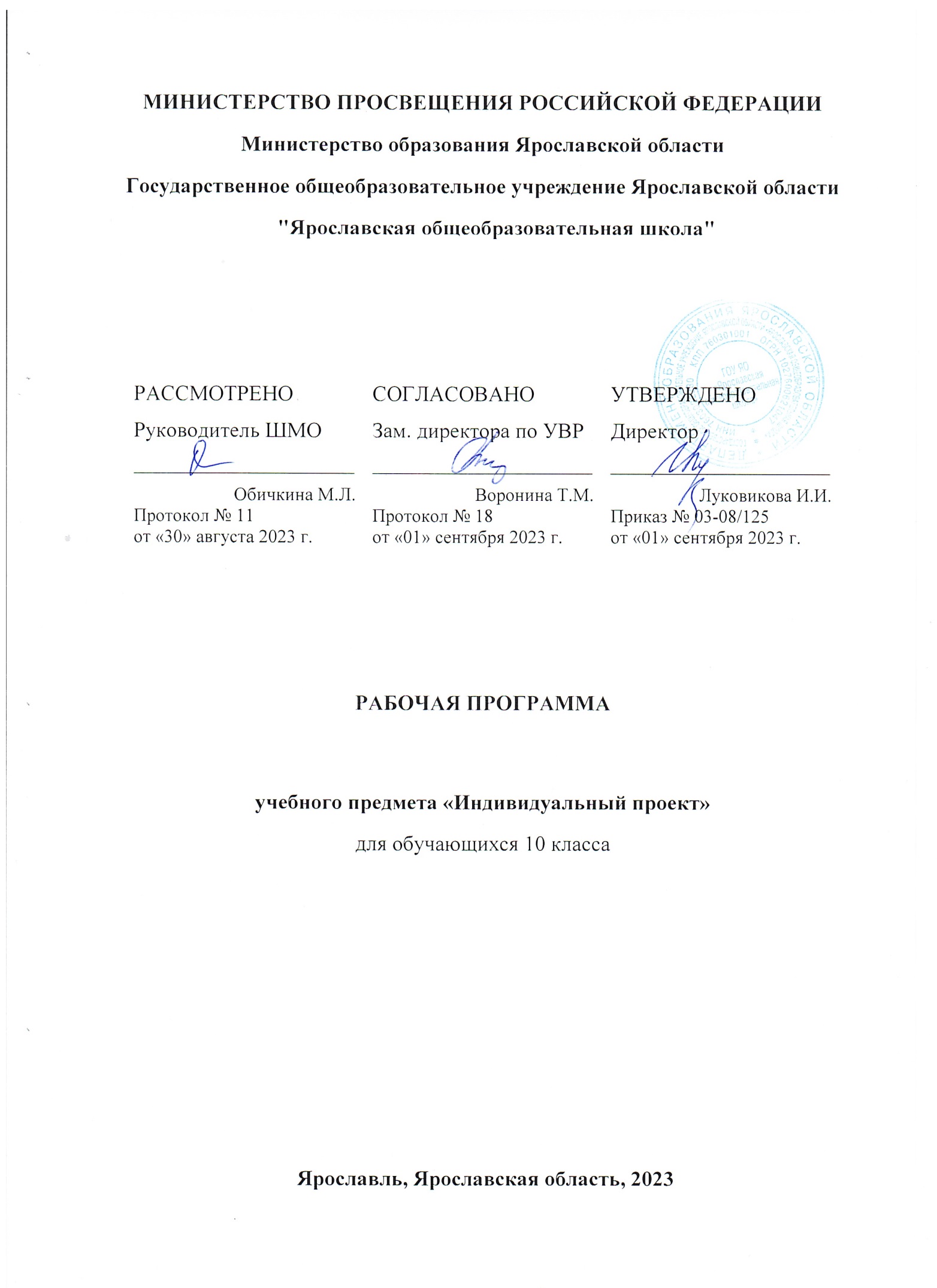 ПОЯСНИТЕЛЬНАЯ ЗАПИСКАРабочая программа учебного предмета «Индивидуальный проект» для обучающихся 10 класса разработана на основе Федерального государственного образовательного стандарта среднего общего образования и ориентирована на подготовку обучающихся ко взрослой самостоятельной жизни. Реализация программы обеспечивает освоение обучающимися основ организации и осуществления собственной проектно-исследовательской деятельности, приобретение необходимого опыта работы над индивидуальным исследованием или проектом, а также приобретение важных социальных навыков, необходимых для продуктивной социализации и гармоничного вхождения в современный мир.ЦЕЛИ ИЗУЧЕНИЯ УЧЕБНОГО КУРСАВажность учебного предмета «Индивидуальный проект» на уровне среднего общего образования обусловлена особенностью проектно-исследовательской деятельности, которая лежит в основе развития современного мира, является залогом общественного прогресса и важным условием личностного развития человека. Жизнь современного общества устроена таким образом, что любые более или менее серьезные изменения связаны с успешной реализацией разнообразных проектов и исследований  – в науке, творчестве, бизнесе, в быту. ФГОС СОО определяет индивидуальный проект как особую форму организации деятельности обучающихся (учебное исследование или учебный проект). Индивидуальный проект выполняется обучающимися самостоятельно  под руководством учителя (тьютера) по выбранной теме в рамках одного или нескольких изучаемых учебных предметов, курсов в любой избранной области деятельности (познавательной, практической, учебно-исследовательской, социальной, художественно-творческой, иной).Результаты выполнения индивидуального проекта должны отражать:сформированность навыков коммуникативной, учебно-исследовательской деятельности, критического мышления;способность к инновационной, аналитической, творческой, интеллектуальной деятельности;сформированность навыков проектной деятельности, а также самостоятельного применения приобретенных знаний и способов действий при решении различных задач, используя задания одного или нескольких учебных предметов или предметных областей;способность постановки цели и формирования гипотезы исследования, планирования работы, отбора и интерпретации необходимой информации, структурирования аргументации результатов исследования на основе собранных данных, презентации результатов.Индивидуальный проект выполняется обучающимся в течение одного  или двух лет в рамках учебного времени,  специально  отведённого  учебным планом, и должен быть представлен в виде завершённого учебного исследования или разработанного проекта: информационного,  творческого, социального, прикладного, инновационного, конструкторского, инженерного.Включение обучающихся в учебно-исследовательскую  и проектную деятельность, призванную обеспечить формирование у них опыта применения УУД в жизненных ситуациях, навыков учебного сотрудничества и социального взаимодействия со сверстниками, обучающимися младшего и старшего возраста, взрослыми, на уровне среднего образования, имеет свои особенности.На уровне среднего образования исследование и проект выполняют в значительной степени функции инструментов учебной деятельности полидисциплинарного характера, необходимых для освоения социальной жизни и культуры. Обучающиеся самостоятельно формулируют предпроектную идею, ставят цели, описывают необходимые ресурсы и другое. Используются элементы математического моделирования и анализа как инструмент интерпретации результатов исследования. Проблематика и методология индивидуального проекта должны быть ориентированы на интеграцию знаний и использование методов двух и более учебных предметов одной или нескольких предметных областей.На уровне среднего образования обучающиеся определяют параметры и критерии успешности реализации проекта. Презентация результатов проектной работы может проводиться не в школе, а в том социальном и культурном пространстве, где проект разворачивался. Если это социальные проект, то его результаты должны быть представлены местному сообществу или сообществу волонтерских организаций. Если бизнес-проект – сообществу бизнесменов, деловых людей.На уровне среднего образования приоритетными направлениями проектной и исследовательской деятельности являются: социальное, бизнес-проектирование, исследовательское, инженерное, информационное.Результатами научного исследования могут быть научный доклад, реферат, макет, опытный образец, разработка, информационный продукт, а также образовательное событие, социальное мероприятие (акция).Результаты работы оцениваются по определенным критериям. Для учебного исследования главное заключается в актуальности избранной проблемы, полноте, последовательности, обоснованности решения поставленных задач. Для учебного проекта важно, в какой мере практически значим полученный результат, насколько эффективно техническое устройство, программный продукт, инженерная конструкция и другие.Цель освоения программы учебного предмета «Индивидуальный проект» – формирование навыков разработки, реализации и общественной презентации обучающимися результатов исследования индивидуального проекта,  направленного  на  решение  научной,  личностно  и  (или) социально значимой проблемы.Достижение цели освоения программы обеспечивается решением соответствующих задач. Приоритетными задачами освоения учебного предмета «Индивидуальный проект»  являются:реализация требований ФГОС к личностным и метапредметным результатам освоения ООП СОО;формирование у обучающихся системных представлений и опыта применения методов, технологий и форм организации проектной и учебно-исследовательской деятельности для достижения практико-ориентированных результатов образования;повышение эффективности освоения обучающимися ООП СОО, а также  усвоения  знаний  и  учебных  действий.Содержание программы в основном сфокусировано на процессах исследования и проектирования, но  вместе  с  тем  содержит  необходимые  отсылки  к  другим типам деятельности. При этом программа предполагает практические задания  на   освоение   инструментария   исследования   и   проектирования   в их нормативном виде и в их возможной взаимосвязи.Тематически программа построена таким образом, чтобы дать представление о самых необходимых аспектах, связанных с процессами исследования и проектирования, в соответствии с существующими культурными нормами. С помощью данного учебного предмета предполагается адаптирование этих норм для понимания и активного  использования  школьниками  в  своих проектах и исследованиях.Предлагаемый учебный предмет состоит из нескольких модулей, каждый  из  которых  является  необходимым  элементом  в общей структуре предмета. Логика чередования модулей выстроена таким образом, чтобы у обучающегося была возможность изучить часть теоретического материала самостоятельно или под руководством учителя. Другая часть  модулей  специально  предназначена  для  совместной  работы  в общем коммуникативном пространстве и предполагает обсуждение собственных замыслов, идей, ходов.  И  наконец,  третий  тип  модулей  нацелен  на  собственную  поисковую,  проектную,  конструкторскую  или  иную  по типу деятельность в относительно свободном режиме. Проходя один модуль за другим, обучающийся  получает  возможность  сначала  выдвинуть свою идею, затем проработать её,  предъявить  одноклассникам  идругим заинтересованным лицам, получив конструктивные критические замечания, и успешно защитить своюработу.Программа, по сути, является  метапредметной,  поскольку  предполагает освоение ряда понятий,  способов  действия  и  организаторских  навыков, стоящих «над» предметными способами работы обучающегося. К ним относятся постановка проблем, перевод проблем в задачи, схематизация и использование знаков и символов, организация рефлексии, сценирование события. Несмотря на то, что программа разработана для учебного предмета с названием «Индивидуальный проект», значительная часть занятий предусматривает групповую  и коллективнуюработу.МЕСТО УЧЕБНОГО ПРЕДМЕТА В УЧЕБНОМ ПЛАНЕНа изучение учебного предмета «Индивидуальный проект» отводится 1 час в неделю в 10 классе, всего  –  35учебных часа.СОДЕРЖАНИЕ УЧЕБНОГО КУРСАМодуль 1. Культура исследования и проектирования Знакомство с современными научными представлениями о нормах проектной и исследовательской деятельности, а также анализ уже реализованных проектов.Раздел 1.1. Что такое проект. Основные понятия,  применяемые  в  области проектирования: проект; технологические, социальные, экономические, волонтёрские, организационные, смешанныепроекты.Раздел 1.2. Анализирование проекта. Самостоятельная работа обучающихся (индивидуально и в группах) на основе найденного материала из открытых источников и содержания школьных предметов, изученных  ранее (истории, биологии, физики,химии).Раздел 1.3. Выдвижение идеи проекта. Процесс проектирования и его отличие от других профессиональных занятий.Раздел 1.4. «Сто двадцать лет на службе  стране».  Проект  П. А.  Столыпина. Рассмотрение примера  масштабного  проекта  от  первоначальной  идеи с системой аргументации до полной егореализации.Раздел 1.5. Техническое проектирование и конструирование. Разбор понятий: проектно-конструкторская деятельность, конструирование, техническое проектирование.Раздел 1.6. Социальное проектирование как возможность улучшить социальную сферу и закрепить определённую систему ценностей в  сознанииучащихся.Раздел 1.7. Волонтёрские проекты и сообщества. Виды волонтёрских проектов: социокультурные, информационно-консультативные, экологические.Раздел 1.8. Анализ проекта сверстника. Знакомство и обсуждение социального проекта «Дети одного Солнца», разработанного и реализованногостаршеклассником.Раздел 1.9. Анализ проекта сверстника. Обсуждение возможностей IT-технологий для решения практических задач в разных сферах деятельности человека.Раздел 1.10. Исследование как  элемент  проекта  и  как  тип  деятельности. Основные элементы и понятия, применяемые в исследовательской деятельности: исследование, цель, задача, объект, предмет, метод  и  субъектисследования.Модуль 2. Самоопределение Самостоятельная работа обучающихся с ключевыми элементами проекта.Раздел 2.1. Проекты и технологии: выбор сферы деятельности.Раздел 2.2. Создаём элементы  образа  будущего:  что  мы  хотим  изменить своимпроектом.Раздел 2.3. Формируем отношение к проблемам.Раздел 2.4. Знакомимся с проектными движениями.Раздел  2.5.  Первичное  самоопределение.  Обоснование  актуальности темы дляпроекта/исследования.Модуль 3. Замысел проектаРаздел 3.1. Понятия «проблема» и «позиция» в работе над проектом.Раздел 3.2. Выдвижение и формулировка цели проекта.Раздел 3.3. Целеполагание, постановка задач и прогнозирование результатов проекта.Раздел 3.4. Роль акции в реализации проектов.Раздел 3.5. Ресурсы и бюджет проекта.Раздел 3.6. Поиск недостающей информации, её обработка и анализ.Модуль 4. Условия реализации проекта Анализ необходимых условий реализации проектов и знакомство с понятиями разных предметных дисциплин.Раздел  4.1.  Планирование  действий.  Освоение  понятий:  планирование, прогнозирование, спонсор, инвестор,благотворитель.Раздел 4.2. Источники финансирования проекта. Освоение понятий: кредитование, бизнес-план, венчурные фонды  и  компании,  бизнес-ангелы, долговые и долевые ценные бумаги, дивиденды, фондовый рынок, краудфандинг.Раздел 4.3. Сторонники и команда проекта, эффективность использования вклада каждого участника. Особенности работы команды над проектом, проектная команда, роли и функции впроекте.Раздел 4.4. Модели и способы управления проектами.Модуль 5. Трудности реализации проектаРаздел 5.1. Переход от замысла к реализации проекта. Освоение  понятий: жизненный цикл проекта, жизненный цикл продукта (изделия), эксплуатация,утилизация.Раздел 5.2. Возможные риски проектов, способы их предвидения и преодоления.Раздел 5.3. Практическое занятие по анализу проектного замысла«Завод по переработке пластика».Раздел 5.4. Практическое занятие по анализу проектного замысла«Превратим мусор в ресурс». Сравнение проектных замыслов.Раздел 5.5. Практическое занятие по анализу региональных проектов школьников по туризму и краеведению.Модуль 6. Предварительная защита и экспертная оценка проектных  и исследовательских работРаздел 6.1. Позиция эксперта.Раздел 6.2. Предварительная  защита  проектов  и  исследовательских  работ, подготовка к взаимодействию сэкспертами.Раздел 6.3. Оценка проекта сверстников: проект «Разработка портативного металлоискателя». Проектно-конструкторское решение в рамках проекта и его экспертная оценка.Раздел 6.4. Начальный этап исследования и его экспертная оценка.Модуль 7. Дополнительные возможности улучшения проектаРаздел 7.1. Технология как  мост  от  идеи  к  продукту.  Освоение  понятий: изобретение, технология, технологическая долина,агротехнологии.Раздел 7.2. Видим за проектом инфраструктуру.Раздел 7.3. Опросы как эффективный инструмент проектирования. Освоение понятий: анкета, социологический опрос, интернет-опрос, генеральная совокупность, выборка респондентов.Раздел 7.4. Возможности социальных сетей. Сетевые формы проектов. Освоение понятий: таргетированная реклама, реклама по бартеру и возможности продвижения проектов в социальных сетях.Раздел 7.5. Алгоритм создания и использования видеоролика для про- движения проекта.Раздел 7.6. Оформление и предъявление результатов проектной и исследовательской деятельности.Модуль 8. Презентация и защитаиндивидуального проектаИтоговая презентация, публичная защита индивидуальных проектов/ исследований старшеклассников, рекомендации к её подготовке и проведению.ПЛАНИРУЕМЫЕ РЕЗУЛЬТАТЫЛИЧНОСТНЫЕ РЕЗУЛЬТАТЫЛичностные результаты освоения программы учебного предмета «Индивидуальный проект» характеризуются:гражданское воспитание:сформированностью гражданской позиции обучающегося как активного и ответственного члена российского общества;осознанием своих конституционных прав и обязанностей, уважением закона и правопорядка; принятием традиционных национальных, общечеловеческих гуманистических и демократических ценностей; готовностью противостоять идеологии экстремизма, национализма, ксенофобии, дискриминации по социальным, религиозным, расовым, национальным признакам; готовностью вести совместную деятельность в интересах гражданского общества; умением взаимодействовать с социальными институтами в соответствии с их функциями и назначением; готовностью к гуманитарной и волонтерской деятельности;патриотическое воспитание:сформированностью российской гражданской идентичности, патриотизма, уважения к своему народу, чувству ответственности перед Родиной, гордости за свой край, свою Родину, свой язык и культуру, прошлое и настоящее многонационального народа России; ценностным отношением к государственным символам, историческому и природному наследию, памятникам, традициям народов России, достижениям России  в науке, искусстве, спорте, технологии и труде;идейной убежденностью, готовностью к служению и защите Отечества, ответственностью за его судьбу;духовно-нравственное воспитание:осознанием духовных ценностей российского народа; сформированностью нравственного сознания, этического поведения; способностью оценивать ситуацию и принимать осознанные решения, ориентируясь на морально-нравственные нормы и ценности; осознанием личного вклада в построение устойчивого будущего; ответственным отношением к своим родителям и (или) другим членам семьи, созданию семьи на основе осознанного принятия ценностей семейной жизни в соответствии с традициями народов России;эстетическое воспитание:эстетическим отношением к миру, включая эстетику быта, научного и технического творчества, спорта, труда и общественных отношений; способностью воспринимать различные виды искусства, традиции и творчество своего и других народов, ощущать эмоциональное воздействие искусства; убежденностью в значимости для личности и общества отечественного и мирового искусства, этнических культурных традиций и народного творчества; готовностью к самовыражению в разных видах искусства, стремлением проявлять качества творческой личности;физическое воспитание:сформированностью здорового и осознанного образа жизни, ответственного отношения к своему здоровью; потребностью в физическом совершенствовании, занятиях спортивно-оздоровительной деятельностью; активным неприятием вредных привычек и иных форм причинения вреда физическому и психическому здоровью; трудовое воспитание:готовностью к труду, осознанием ценностей мастерства, трудолюбия; готовностью к активной деятельности технологической и социальной направленности, способностью инициировать, планировать и самостоятельно выполнять такую деятельность; интересам к различным сферам профессиональной деятельности, умением совершать осознанный выбор будущей профессии и реализовывать собственные жизненные планы4 готовностью и способностью к образованию и самообразованию на протяжении всей жизни; экологическое воспитание:сформированностью экологической  культуры, пониманием влияния социально-экономических процессов на состояние природной и социальной среды, осознание глобального характера экологических проблем; планированием и осуществлением действий в окружающей среде на основе знаний целей устойчивого развития человечества; активного неприятия действий, приносящих вред окружающей среде; умением прогнозировать неблагоприятные экологические последствия предпринимаемых действий, предотвращать их; расширением опыта деятельности экологической направленности;ценности научного познания:сформированностью мировоззрения, соответствующего современному уровню развития науки и общественной практики, основанного на диалоге культур, способствующего осознанию своего места в поликультурном мире;  совершенствованием языковой и читательской культуры как средства взаимодействия между людьми и познания мира; осознанием ценности научной деятельности, готовностью осуществлять проектную и исследовательскую деятельность индивидуально и в группе.МЕТАПРЕДМЕТНЫЕ РЕЗУЛЬТАТЫМетапредметные результаты освоения программы учебного предмета «Индивидуальный проект» должны отражать:Овладение универсальными учебными познавательными действиями:Базовые логические действия:самостоятельно формулировать и актуализировать проблему, рассматривать ее всесторонне;устанавливать существенный признак или основание для сравнения, классификации и обобщения; определять цели деятельности, задавать параметры и критерии их достижения; выявлять закономерности и противоречия в рассматриваемых явлениях; вносить коррективы в деятельность, оценивать соответствие результатов целям, оценивать риски последствий деятельности; развивать креативное мышление при решении жизненных проблем.Базовые исследовательские действия:владеть навыками учебно-исследовательской и проектной деятельности, навыками разрешения проблем;способность и готовность к самостоятельному поиску методов решения практических задач, применению различных методов познания;овладение видами деятельности по получению нового знания, его интерпретации, преобразованию и применению в различных учебных ситуациях, в том числе при создании учебных и  социальных проектов;формирование научного типа мышления, владение научной терминологией, ключевыми понятиями и методами4ставить и формулировать собственные задачи в образовательной деятельности и жизненных ситуациях;выявлять причинно-следственные связи и актуализировать задачу, выдвигать гипотезу ее решения, находить аргументы для доказательства своих утверждений, задавать параметры и критерии решения;анализировать полученные в ходе решения задачи результаты, критическиоценивать их достоверность, прогнозировать изменения в новых условиях;давать оценку новым ситуациям, оценивать приобретенный опыт;разрабатывать план решения проблемы с учетом анализа имеющихся материальных и нематериальных ресурсов;осуществлять целенаправленный поиск переноса средств и способов действий в профессиональную среду;уметь переносить знания в познавательную и практическую область жизнедеятельности;уметь интегрировать знания из разных предметных областей;выдвигать новые идеи, предлагать оригинальные подходы и решения;ставить проблемы и задачи, допускающие альтернативные решения.Работа с информацией:владеть навыками получения информации из источников разных типов, самостоятельно осуществлять поиск, анализ, систематизацию и интерпретацию информации различных видов и форм представления;создавать тексты в различных форматах с учетом назначения информации и целевой аудитории, выбирая оптимальную форму представления и визуализации;оценивать достоверность, легитимность информации, ее соответствие правовым и морально-этическим нормам;использовать средства информационных и коммуникационных технологий в решении когнитивных, коммуникативных и организационных задач с соблюдением требований эргономики, техники безопасности, гигиены, ресурсосбережения, правовых и этических норм, норм информационной безопасности;владеть навыками распознавания и защиты информации, информационной безопасности личности.Овладение универсальными коммуникативными  действиями:Общение:осуществлять коммуникации во всех сферах жизни;распознавать невербальные средства общения, понимать значения социальных знаков, распознавать предпосылки конфликтных ситуаций исмягчать конфликты;владеть различными способами общения и взаимодействия;аргументированно вести диалог, уметь смягчать конфликтные ситуации;развернуто и логично излагать свою точку зрения с использованием языковых средств.Совместная деятельность:понимать и использовать преимущества командной и индивидуальной работы;выбирать тематику и методы совместных действий с учетом общих интересов и возможностей каждого члена коллектива;выбирать цели совместной деятельности, организовывать и координировать действия по ее достижению6 составлять план действий, распределять роли с учетом мнений участников, обсуждать результаты совместной работы;оценивать качество своего вклада и каждого участника команды в общий результат по разработанным критериям;предлагать новые проекты, оценивать идеи с позиции новизны, оригинальности, практической значимости;координировать и выполнять работу в условиях реального, виртуального и комбинированного взаимодействия;осуществлять позитивное стратегическое поведение в различных ситуациях, проявлять творчество и воображение, быть инициативным.Овладение универсальными регулятивными  действиями:Самоорганизация:самостоятельно осуществлять познавательную деятельность, выявлять проблемы, ставить и формулировать собственные задачи в образовательной деятельности и жизненных ситуациях;самостоятельно составлять план решения проблемы с учетом имеющихся ресурсов, собственных возможностей и предпочтений;давать оценку новым ситуациям;расширять рамки учебного предмета на основе личных предпочтений;делать осознанный выбор, аргументировать его, брать ответственность за решение;оценивать приобретенный опыт; способствовать формированию и проявлению широкой эрудиции в разных областях знаний, постоянно повышать свой образовательный и культурный уровень.Самоконтроль:давать оценку новым ситуациям, вносить коррективы в деятельность, оценивать соответствие результатов целям;владеть навыками познавательной рефлекс как осознания совершаемых действий и мыслительных процессов, их результатов и оснований;использовать приемы рефлексии для оценки ситуации, выбора верного решения;уметь оценивать риски и своевременно принимать решения по их снижению.Эмоциональный интеллект:сформированность самосознания, включающего способность понимать свое эмоциональное состояние, видеть направления развития собственной эмоциональной сферы, быть уверенным в себе;сформированность саморегулирования, включающего самоконтроль, умение принимать ответственность за свое поведение, способность адаптироваться к эмоциональным изменениям и проявлять гибкость, быть открытым новому;сформированность внутренней мотивации, включающей стремление к достижению цели и успеха, оптимизм, инициативность, умение действовать, исходя из своих возможностей;сформированностьэмпатии, включающей способность понимать эмоциональное состояние других, учитывать его при осуществлении коммуникации, способность к сочувствию и сопереживанию;сформированность навыков, включающих способность выстраивать отношения с другими людьми, заботиться, проявлять интерес и разрешать конфликты.Принятие себя и другихпринимать себя, понимая свои недостатки и достоинства;принимать мотивы и аргументы других людей при анализе результатов деятельности;принимать свое право и право других людей на ошибки;развивать способность понимать мир с позиции другого человека.ПРЕДМЕТНЫЕ РЕЗУЛЬТАТЫРусский языкВыступать перед аудиторией с докладом; представлять реферат, исследовательский проект на лингвистическую и другие темы; использовать образовательные информационно-коммуникационные инструменты и ресурсы для решения учебных задач.Использовать различные виды чтения в соответствии с коммуникативной задачей, приёмы информационно-смысловой переработки прочитанных текстов, включая гипертекст, графику, инфографику и другие.Употреблять языковые средства с учётом речевой ситуации.Оценивать собственную и чужую речь с точки зрения точного, уместного и выразительного словоупотребления.Выявлять логико-смысловые отношения между предложениями в тексте.Создавать вторичные тексты (план, тезисы, конспект, реферат, аннотация, отзыв, рецензия и другие).Корректировать текст: устранять логические, фактические, этические, грамматические и речевые ошибки.ЛитератураВладеть современными читательскими практиками, культурой восприятия и понимания литературных текстов, умениями самостоятельного истолкования прочитанного в устной и письменной формах, информационной переработки текстов в виде аннотаций, отзывов, докладов, тезисов, конспектов, рефератов; владеть умением редактировать и совершенствовать собственные письменные высказывания с учётом норм русского литературного языка.Уметь работать с разными информационными источниками, в том числе в медиапространстве, использовать ресурсы традиционных библиотек и электронных библиотечных систем.Иностранный языкИспользовать	иноязычные	словари и справочники, в том числе информационно-справочные системы в электронной форме.Участвовать в учебно-исследовательской, проектной деятельности предметного и межпредметного характера с использованием материалов на английском языке и применением информационно-коммуникационных технологий.МатематикаПрименять полученные знания на практике: анализировать реальные ситуации и применять изученные понятия в процессе поиска решения математически сформулированной проблемы, моделировать реальные ситуации на языке геометрии, исследовать построенные модели с использованием геометрических понятий и теорем, аппарата алгебры, решать практические задачи, связанные с нахождением геометрических величин.ИнформатикаВладеть методами поиска информации в сети Интернет, умение критически оценивать информацию, полученную из сети Интернет.Уметь характеризовать большие данные, приводить примеры источников их получения и направления использования.Соблюдать требования техники безопасности и гигиены при работе с компьютерами и другими компонентами цифрового окружения, понимать правовые основы использования компьютерных программ, баз данных и материалов, размещённых в сети Интернет.Уметь создавать структурированные текстовые документы и демонстрационные материалы с использованием возможностей современных программных средств и облачных сервисов.Понимать угрозы информационной безопасности, использовать методы и средства противодействия этим угрозам, соблюдать меры безопасности, предотвращающие незаконное распространение персональных данных.ФизикаИспользовать при решении учебных задач современные информационные технологии для поиска, структурирования, интерпретации и представления учебной и научно-популярной информации, полученной из различных источников, критически анализировать получаемую информацию.Работать в группе с выполнением различных социальных ролей, планировать работу группы, рационально распределять обязанности и планировать деятельность в нестандартных ситуациях, оценивать вклад каждого из участников группы в решение рассматриваемой проблемы.БиологияУметь владеть методами научного познания в биологии: наблюдение и описание живых систем, процессов и явлений, организация и проведение биологического эксперимента, выдвижение гипотезы, выявление зависимости между исследуемыми величинами, объяснение полученных результатов, использованных научных понятий, теорий и законов, умение делать выводы на основании полученных результатов.Уметь критически оценивать и интерпретировать информацию биологического содержания, включающую псевдонаучные знания из различных источников (средства массовой информации, научно-популярные материалы), этические аспекты современных исследований в биологии, медицине, биотехнологии.Уметь создавать собственные письменные и устные сообщения, обобщая биологическую информацию из нескольких источников, грамотно использовать понятийный аппарат биологии.ИсторияЗнать и использовать правила информационной безопасности при поиске исторической информации.Самостоятельно осуществлять поиск достоверных исторических источников, необходимых для изучения событий (явлений, процессов) истории России и зарубежных стран.На основе знаний по истории самостоятельно подбирать достоверные визуальные источники исторической информации, иллюстрирующие сущностные признаки исторических событий, явлений, процессов.Представлять историческую информацию в виде таблиц, графиков, схем, диаграмм.Использовать умения, приобретенные в процессе изучения истории, для участия в подготовке учебных проектов по истории России, в том числе на региональном материале, с использованием ресурсов библиотек, музеев и других.ОбществознаниеОсуществлять учебно-исследовательскую и проектную деятельность с использованием полученных знаний об обществе, о его духовной культуре и экономической жизни, о человеке, его познавательной деятельности и творческой активности, представлять ее результаты в виде завершенных проектов, презентаций, творческих работ социальной и междисциплинарной направленности; готовить устные выступления и письменные работы (развернутые ответы, сочинения) по изученным темам, составлять сложный и тезисный план развернутых ответов, анализировать неадаптированные тексты.ГеографияФормулировать и (или) обосновывать выводы на основе использования географических знаний.Владеть географической терминологией и системой базовых географических понятий для решения учебных и (или) практико-ориентированных задач. ТЕМАТИЧЕСКОЕ ПЛАНИРОВАНИЕ  ПОУРОЧНОЕ ПЛАНИРОВАНИЕ УЧЕБНО-МЕТОДИЧЕСКОЕ ОБЕСПЕЧЕНИЕ ОБРАЗОВАТЕЛЬНОГО ПРОЦЕССАОБЯЗАТЕЛЬНЫЕ УЧЕБНЫЕ МАТЕРИАЛЫ ДЛЯ УЧЕНИКА​Экология. Индивидуальный проект. Актуальная экология. 10-11 классы: базовый уровень: учебник /Половкова М.В., Акционерное общество «Издательство «Просвещение»‌​​‌‌​МЕТОДИЧЕСКИЕ МАТЕРИАЛЫ ДЛЯ УЧИТЕЛЯ​‌‌​ЦИФРОВЫЕ ОБРАЗОВАТЕЛЬНЫЕ РЕСУРСЫ И РЕСУРСЫ СЕТИ ИНТЕРНЕТ№ п/п Наименование разделов и тем программы Количество часовКоличество часовКоличество часовЭлектронные (цифровые) образовательные ресурсы № п/п Наименование разделов и тем программы Всего Контрольные работы Практические работы Электронные (цифровые) образовательные ресурсы 1Культура исследования и проектирования5002Самоопределение4003Замысел проекта5004Условия реализации проекта3005Трудности реализации проекта5036Предварительная защита и экспертная защита проектных и исследовательских работ5007Дополнительные возможности улучшения проекта6008Презентация и защита индивидуального проекта200ОБЩЕЕ КОЛИЧЕСТВО ЧАСОВ ПО ПРОГРАММЕОБЩЕЕ КОЛИЧЕСТВО ЧАСОВ ПО ПРОГРАММЕ35 0 3№ п/п Тема урока Количество часовКоличество часовКоличество часовДата изучения Электронные цифровые образовательные ресурсы № п/п Тема урока Всего Контрольные работы Практические работы Дата изучения Электронные цифровые образовательные ресурсы Модуль 1. Культура проектирования (5 часов)Модуль 1. Культура проектирования (5 часов)Модуль 1. Культура проектирования (5 часов)Модуль 1. Культура проектирования (5 часов)Модуль 1. Культура проектирования (5 часов)Модуль 1. Культура проектирования (5 часов)Модуль 1. Культура проектирования (5 часов)1Что такое проект и почему реализация проекта – это сложно, но интересно.1 2Выдвижение проектной идеи как формирование образа будущего.1 3Техническое проектирование и конструирование как типы деятельности. 1 4Социальное проектирование: как сделать лучше общество, в котором мы живём. 1 5Исследование как элемент проекта и как тип деятельности.1 Модуль 2. Самоопределение (4 часа)Модуль 2. Самоопределение (4 часа)Модуль 2. Самоопределение (4 часа)Модуль 2. Самоопределение (4 часа)Модуль 2. Самоопределение (4 часа)Модуль 2. Самоопределение (4 часа)Модуль 2. Самоопределение (4 часа)6Проекты и технологии: выбираем сферы деятельности.1 7Создаём элементы образа будущего: что мы хотим изменить своим проектом.1 8Формируем отношение к проблемам: препятствие или побуждение к действию?1 9Первичное самоопределение. Обоснование актуальности темы для проекта или исследования. 1 Модуль 3. Замысел проекта (5 часов)Модуль 3. Замысел проекта (5 часов)Модуль 3. Замысел проекта (5 часов)Модуль 3. Замысел проекта (5 часов)Модуль 3. Замысел проекта (5 часов)Модуль 3. Замысел проекта (5 часов)Модуль 3. Замысел проекта (5 часов)10Понятия «проблема» и «позиция» при осуществлении проектирования.1 11Формулирование цели проекта. 1 12Целеполагание и постановка задач. Прогнозирование результатов проекта. 1 13Поиск недостающей информации.1 14Поиск недостающей информации.1 Модуль 4. Условия реализации проекта (3 часа)Модуль 4. Условия реализации проекта (3 часа)Модуль 4. Условия реализации проекта (3 часа)Модуль 4. Условия реализации проекта (3 часа)Модуль 4. Условия реализации проекта (3 часа)Модуль 4. Условия реализации проекта (3 часа)Модуль 4. Условия реализации проекта (3 часа)15Планирование действий – шаг за шагом по пути к реализации проекта.1 16Источники финансирования проекта.1 17Модели управления проектами.1 Модуль 5. Трудности реализации проекта (5 часов)Модуль 5. Трудности реализации проекта (5 часов)Модуль 5. Трудности реализации проекта (5 часов)Модуль 5. Трудности реализации проекта (5 часов)Модуль 5. Трудности реализации проекта (5 часов)Модуль 5. Трудности реализации проекта (5 часов)Модуль 5. Трудности реализации проекта (5 часов)18Переход от  замысла к реализации проекта1 19Риски проекта1 20Практическая работа. Анализ проектного замысла «Завод по переработке пластика»1 121Практическая работа. Анализ проектного замысла «Превратим мусор в ресурс». Сравнение проектных замыслов1 122Практическая работа. Анализ проектов сверстников: туризм и краеведение1 1Модуль 6. Предварительная защита и экспертная оценка проектных и исследовательских работ (5 часов)Модуль 6. Предварительная защита и экспертная оценка проектных и исследовательских работ (5 часов)Модуль 6. Предварительная защита и экспертная оценка проектных и исследовательских работ (5 часов)Модуль 6. Предварительная защита и экспертная оценка проектных и исследовательских работ (5 часов)Модуль 6. Предварительная защита и экспертная оценка проектных и исследовательских работ (5 часов)Модуль 6. Предварительная защита и экспертная оценка проектных и исследовательских работ (5 часов)Модуль 6. Предварительная защита и экспертная оценка проектных и исследовательских работ (5 часов)23Позиция эксперта1 24Предварительная защита проектных и исследовательских работ1 25Предварительная защита проектных и исследовательских работ1 26Оцениваем проекты сверстников: проект«Разработка портативного металлоискателя»127Оценка начального этапа исследования1 Модуль 7. Дополнительные возможности улучшения проекта (6 часов)Модуль 7. Дополнительные возможности улучшения проекта (6 часов)Модуль 7. Дополнительные возможности улучшения проекта (6 часов)Модуль 7. Дополнительные возможности улучшения проекта (6 часов)Модуль 7. Дополнительные возможности улучшения проекта (6 часов)Модуль 7. Дополнительные возможности улучшения проекта (6 часов)Модуль 7. Дополнительные возможности улучшения проекта (6 часов)28Технология как мост от идеи к продукту 1 29Видим за проектом инфраструктуру 1 30Опросы как эффективный инструмент проектирования1 31Возможности социальных сетей. Сетевые формы проектов1 32Использование видеоролика в продвижении проекта1 33Оформление и предъявление результатов проектной и исследовательской деятельности1 Модуль 8. Презентация и защита индивидуального проекта (4 часа)Модуль 8. Презентация и защита индивидуального проекта (4 часа)Модуль 8. Презентация и защита индивидуального проекта (4 часа)Модуль 8. Презентация и защита индивидуального проекта (4 часа)Модуль 8. Презентация и защита индивидуального проекта (4 часа)Модуль 8. Презентация и защита индивидуального проекта (4 часа)Модуль 8. Презентация и защита индивидуального проекта (4 часа)34Презентация и защита индивидуального проекта1 35Презентация и защита индивидуального проекта1 ОБЩЕЕ КОЛИЧЕСТВО ЧАСОВ ПО ПРОГРАММЕОБЩЕЕ КОЛИЧЕСТВО ЧАСОВ ПО ПРОГРАММЕ35  0  3